Redcliffe Partners is currently looking for a marketing assistant.If you want to join our young and dynamic team and contribute to our work on interesting projects, we encourage you to apply.We offer:A supportive team and friendly working environmentA targeted, innovative learning and working experience, as well as professional and personal growth opportunitiesExcellent working conditionsСompetitive salary and official hiringSolid social package (medical insurance, 28 days of paid vacation)Duties & Responsibilities:Working with CRM data base: adding new contacts, updating existing contact informationAssistance with organising internal events, such as workshops and conferencesAssistance with organising business tripsAssistance with the registration of lawyers for external eventsRequired Qualification & Experience:Fluent English, Ukrainian and RussianProficiency in MS OfficeSuperb analytical and research skillsCommitment to the teamProactive and solution-oriented thinkingPlease submit your resume and a cover letter indicating your desired position to office@redcliffe-partners.com.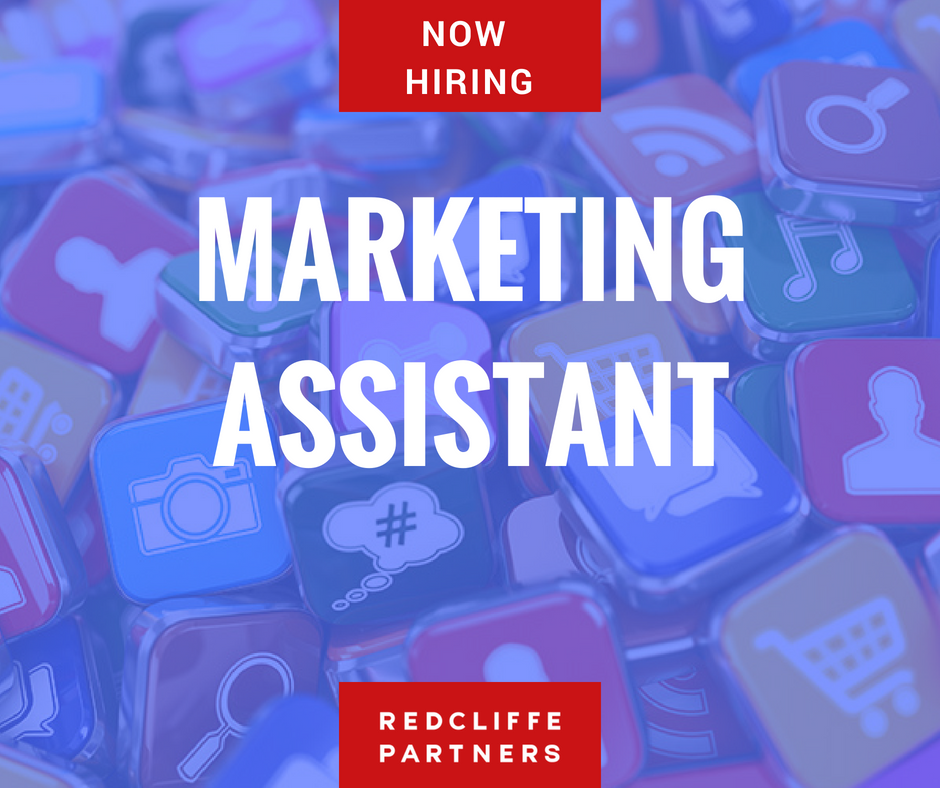 